Market Leader (Intermediate) 3rd Edition, Course BookTo-do list (список завдань):Listening - P. 54 ex. A. B. C.Reading - Read and translate the text “Kieran Prior” p.55P. 54 ex. A. B. C.P. 55 ex. D.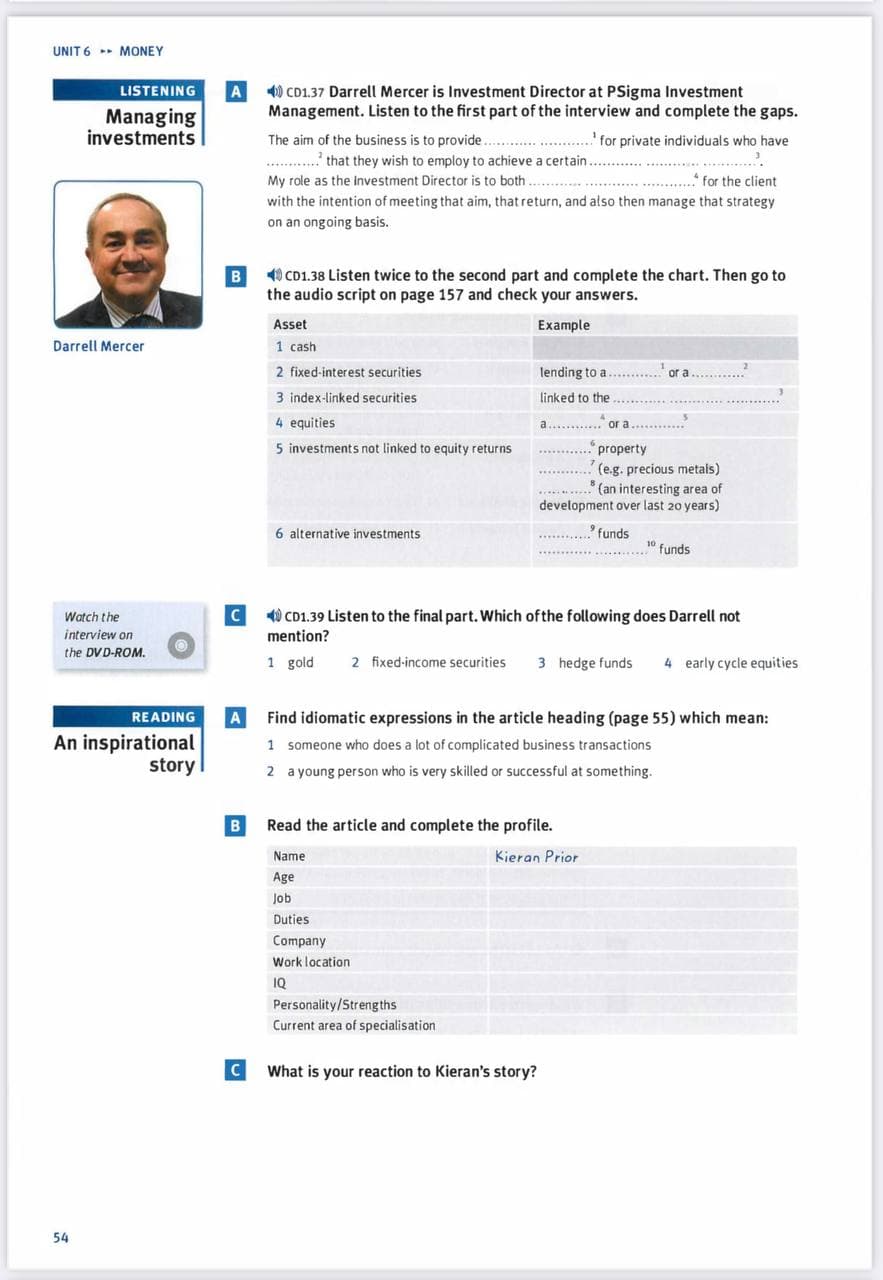 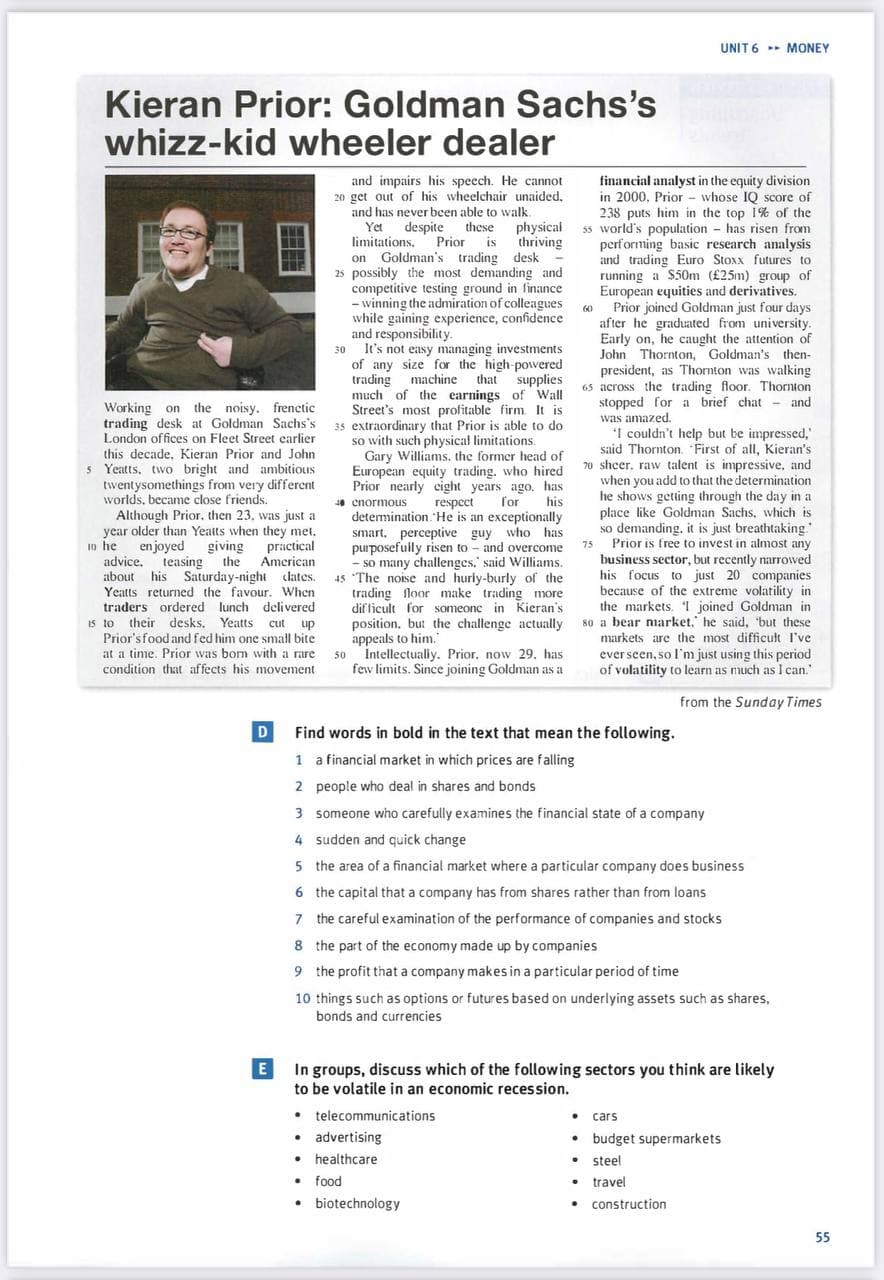 